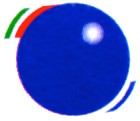 Via Vitorchiano, 113/115 – 00189 Roma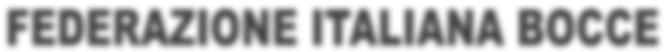 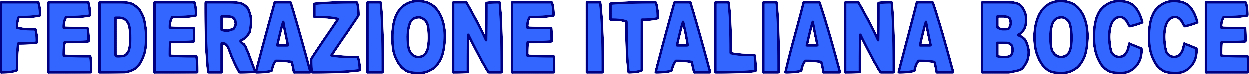 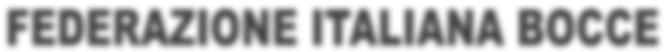 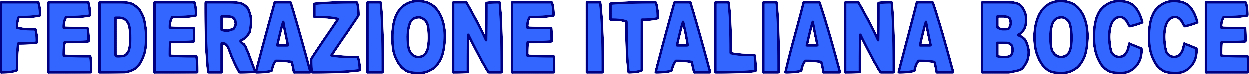 Settore Tecnico Volo: Tel. 06/36.85.65.33 – 06/36.85.65.92 – Fax 06/36.85.66.09 E-mail tecvolo@federbocce.itDis p o s i z i o n e Cam p i e P o s i zio n e T a p p e t i C a m p i o n a t o Femminile 2017Indipendentemente dal numero progressivo dei campi, partendo dal tavolo dell'Arbitro, si dovranno avere:CAMPO1	2	3	4	5INDIVIDUALE COMBINATO COPPIA TIRI DIPRECISIONETIRO PROGRESSIVOINDIVIDUALE INDIVIDUALE COPPIALe Società che utilizzano Bocciodromi con particolari esigenze di carattere funzionale, potranno richiedere eventuali deroghe sul posizionamento dei tappeti e disposizione campi al Comitato Tecnico Federale.